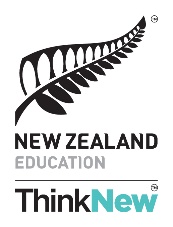 Program for Prime Minister Latin American ScholarshipsName of Institution Universidad Autónoma de BucaramangaType of institutionHigher education institutionLocation (city and country)Bucaramanga, ColombiaName of the course/program Spanish for Foreigners Objective of the programStrengthen communication skills in Spanish to students, teachers and foreign professionals through social and cultural activities.Content (courses list)http://www.unab.edu.co/servicios/spanish-foreignersCourse start and end datescustomized courses depending on the student's needsUNAB offers Schedule flexibility in order for students to adjust classes to their own activities and needs.Schedules are defined prior to your arrival to Colombia, based on the availability of teachers, classrooms, and studentCourse costs (enrolment, tuition, materials, etc)customized courses, costs vary, so you should request a price quote from the department of "university extension"jneira746@unab.edu.coCourse delivery language (if not English, then level of Spanish or Portuguese required)Spanish - EnglishThe student interested in sitting this test must sit a Spanish institutional test whose result shall serve as the foundation to allocate the student in a certain level of the European Framework of Reference for Languages.The Skype interview date shall be defined by both the teacher and the interested student.Entry requirementsCurriculum VitaeApplication formPhotocopy of PassportPhotocopy of the Internacional Insurance Policy (the corresponding document can be submitted upon your arrival to Colombia)Send these documents to jarguell@unab.edu.coAccommodation options and costsAlthough Universidad Autónoma de Bucaramanga does not offer any accommodation, the International Relations Office shall provide you with guidance in searching for a suitable place according to your budget.Costs vary between USD $ 200.00 and USD $450.00 depending on the type of housing and services.As soon as you decide to enroll in our University, our Office will contact you and will provide you with the required orientation.Websitehttp://www.unab.edu.co/servicios/spanish-foreignersContact person and email for further information and/or enrolmentJuan Pablo Neira Extensión Universitariajneira746@unab.edu.co